PERFECT HAWAIIAN MEATBALLS FOR YOUR NEXT HOLIDAY BRUNCH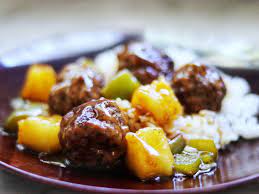 For the meatballs: 1-and-1/3-pound ground beef2/3 cup breadcrumbs½ cup minced onion1 egg¾ teaspoon ground ginger1 Tablespoon oilFor your sauce:2 Tablespoons cornstarch½ cup brown sugar1 can pineapple tidbits; juice drained and reserved1/3 cup apple cider vinegar1-2 Tablespoons soy sauce½ cup chopped green pepperDirections:Mix the beef, breadcrumbs, onion, egg and ginger, and shape into 2-inch balls. Brown in oil over medium heat, about ten minutes. Remove meatballs from pan and set aside. Mix cornstarch, brown sugar, pineapple juice, vinegar and soy sauce in the same pan. Bring to a simmer over low-medium heat, stirring until sauce thickens. Add the pineapple, green pepper and meatballs.  Heat about 5 to 7 minutes (until meat reaches internal temperature of 160 degrees F).Makes 16 servings. 